KUPNÍ SMLOUVAč.j. A026/21uzavřená podle Rámcové dohody uzavřené dne 26.8.2021 na dodávky osobních automobilů v rámci veřejné zakázky s názvem „Centrální nákup osobních vozidel – kategorie 1B“ uveřejněné v elektronickém nástroji NEN pod systémovým číslem N006/21/V00008636(dále jen „Rámcová dohoda“)(to vše dále jen „Kupní smlouva“)Níže uvedeného dne, měsíce a roku strany Kupní smlouvyPovodí Odry, státní podniksídlo: Varenská 3101/49, Moravská Ostrava, 702 00 Ostrava, Doručovací číslo 701 26IČO: 70890021DIČ: CZ70890021banka: Komerční banka, a.s., Ostrava č. účtu: 97104761/0100ID datové schránky: wwit8gq za níž právně jedná: Jiří Tkáč, generální ředitel(dále jen „Odběratel“)na straně jedné  aŠKODA AUTO a.s.sídlo: tř. Václava Klementa 869, Mladá Boleslav II, 293 01 Mladá Boleslavzapsaný/á v obchodním rejstříku vedeném u Městského soudu v Praze pod spisovou značkou B 332IČO: 00177041DIČ: CZ00177041banka: UniCredit Bank CZ and SK, a.s.č. účtu: 1000053254/2700ID datové schránky: 67wchufzastoupená: xxx                    xxx(dále jen „Dodavatel“)na straně druhéuzavřely tuto Kupní smlouvu podle Rámcové dohody, podle zákona č. 134/2016 Sb., o zadávání veřejných zakázek, ve znění pozdějších předpisů, a v souladu s ust. § 2079 a násl. a § 2085 a násl. zákona č. 89/2012 Sb., občanský zákoník, ve znění pozdějších předpisů, k veřejné zakázce s názvem „Centrální nákup osobních vozidel – kategorie 1B“ odeslané do Úředního věstníku Evropské unie dne 16.04.2021 a uveřejněné ve Věstníku veřejných zakázek dne 19.04.2021 pod evidenčním číslem Z2021-013349.PŘEDMĚT A ÚČEL KUPNÍ SMLOUVYÚčelem této Kupní smlouvy je realizace Rámcové dohody. Předmětem této Kupní smlouvy je závazek Dodavatele dodat Odběrateli Předmět plnění uvedený v Příloze č. 1 Kupní smlouvy, a to za podmínek uvedených v této Kupní smlouvě a Rámcové dohodě.Předmětem této Kupní smlouvy je dále závazek Odběratele za řádně a včas dodaný Předmět plnění zaplatit Cenu za Předmět plnění dle čl. III Rámcové dohody, konkrétně specifikovanou v čl. II této Kupní smlouvy, a to způsobem definovaným v Rámcové dohodě.Pojmy používané v Kupní smlouvě jsou definovány v Rámcové dohodě, není-li v Kupní smlouvě stanoveno jinak.CENA ZA PŘEDMĚT PLNĚNÍCena za Předmět plnění dle této Kupní smlouvy činí 301 983,08,- Kč bez DPH, sazba DPH činí 21%, DPH činí 63 416,45,- Kč, Cena za Předmět plnění včetně DPH činí 365 399,53,- Kč. MÍSTO, DOBA A ZPŮSOB PLNĚNÍDodavatel se zavazuje provést Dodávku Osobních automobilů v termínu stanoveném v čl. V odst. 1 Rámcové dohody a Místě dodání na adrese: Varenská 3101/49, 702 00 Ostrava. Je-li to Odběratelem požadováno, zavazuje se Dodavatel dodat Odběrateli i další části Předmětu plnění uvedené v Příloze č. 1 Kupní smlouvy, a to vždy za dodržení podmínek stanovených touto Kupní smlouvou a Rámcovou dohodou.OSTATNÍ UJEDNÁNÍOdběratel a Dodavatel se dohodli na určení Oprávněné osoby za každou stranu Kupní smlouvy. Oprávněné osoby jsou oprávněné ke všem jednáním týkajícím se této Kupní smlouvy, s výjimkou změn nebo ukončení Kupní smlouvy, není-li v Kupní smlouvě nebo Rámcové dohodě uvedeno jinak. V případě, že strana Kupní smlouvy má více Oprávněných osob, zasílají se veškeré e-mailové zprávy na adresy všech Oprávněných osob v kopii.Oprávněnou osobou Odběratele je: Jan Klimeš, vedoucí oddělení správy majetku, xxx, xxx.Oprávněnou osobou Dodavatele je osoba, příp. osoby uvedené v čl. XV odst. 1 Rámcové dohody.Ke změně Kupní smlouvy nebo ukončení Kupní smlouvy je za Odběratele oprávněn generální ředitel. Ke změně Kupní smlouvy nebo ukončení Kupní smlouvy je za Dodavatele oprávněn Dodavatel sám (je-li fyzickou osobou podnikající) nebo statutární orgán Dodavatele, příp. prokurista, a to dle způsobu jednání uvedeném v obchodním rejstříku. Jiné osoby mohou tato právní jednání činit pouze s písemným pověřením osoby či orgánu vymezených v předchozí větě (dále jen „Odpovědné osoby pro věci smluvní z Kupní smlouvy“). Odpovědné osoby pro věci smluvní z Kupní smlouvy mají současně všechna oprávnění Oprávněných osob.Jakékoliv změny kontaktních údajů, bankovních údajů a Oprávněných osob je příslušná strana Kupní smlouvy oprávněna provádět jednostranně a je povinna tyto změny neprodleně písemně oznámit druhé straně Kupní smlouvy. Změny nebo doplňky Kupní smlouvy včetně jejích příloh musejí být vyhotoveny písemně formou dodatku, datovány a podepsány oběma stranami Kupní smlouvy s podpisy stran Kupní smlouvy na jedné listině, ledaže Kupní smlouva v konkrétních případech stanoví jinak.Veškerá ujednání této Kupní smlouvy navazují na Rámcovou dohodu a Rámcovou dohodou se řídí, tj. práva, povinnosti či skutečnosti neupravené v této Kupní smlouvě se řídí ustanoveními Rámcové dohody. V případě, že ujednání obsažené v této Kupní smlouvě se bude odchylovat od ustanovení obsaženého v Rámcové dohodě, má ujednání obsažené v Rámcové dohodě přednost před ustanovením obsaženým v této Kupní smlouvě, není-li v konkrétním případě výslovně uvedeno, že se Rámcová dohoda nepoužije. Vztahy stran Kupní smlouvy neupravené touto Kupní smlouvou se řídí ujednáními Rámcové dohody a obecně závaznými právními předpisy.Podpisem této Kupní smlouvy Odběratel bere na vědomí a souhlasí s tím, že doručením Návrhu Dodavateli dle podmínek upravených v Rámcové dohodě bude vázán všemi povinnostmi Odběratele zakotvenými v Rámcové dohodě a zároveň smí využívat veškerá oprávnění stanovená v Rámcové dohodě. Dodavatel bere na vědomí a souhlasí s postupem dle tohoto odstavce.Tato Kupní smlouva nabývá platnosti dnem podpisu oběma stranami Kupní smlouvy a účinnosti dnem uveřejnění v registru smluv dle čl. XV odst. 9 Rámcové dohody.Na důkaz toho, že strany Kupní smlouvy s obsahem této Kupní smlouvy souhlasí, rozumí jí a zavazují se k jejímu plnění, připojují své podpisy a prohlašují, že tato Kupní smlouva byla uzavřena podle jejich svobodné a vážné vůle, nikoli v tísni nebo za nápadně nevýhodných podmínek.Specifikace požadovaného Předmětu plněníV Ostravě dne 22.12.2021		 		V Mladé Boleslavi dne 28.12.2021		xxx							xxx.............................................................		.................................................................		Odběratel						Dodavatel        Ing. Jiří Tkáč						xxx     Generální ředitel					        									dne 30.12.2021									xxx									xxx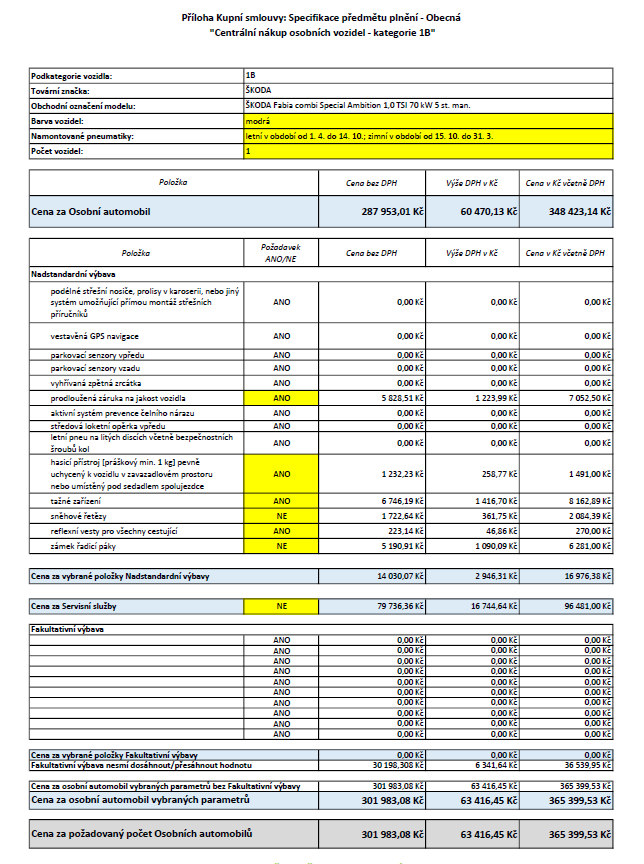 Specifikace Osobního automobiluCena za Osobní automobil Cena za Osobní automobil Cena za zvolené prvky Nadstandardní výbavy v KčCena za zvolené prvky Nadstandardní výbavy v KčCena za zvolené prvky Fakultativní výbavy a Fakultativní barvu v KčCena za zvolené prvky Fakultativní výbavy a Fakultativní barvu v KčCena za Servisní služby v KčCena za Servisní služby v KčCena za Další servisní služby v KčCena za Další servisní služby v KčPočet Osobních automobilůCena za všechny požadované Osobní automobily v Kč s DPHSpecifikace Osobního automobilubez DPHs DPHbez DPHs DPHbez DPHs DPHbez DPHs DPHbez DPHs DPHPočet Osobních automobilůCena za všechny požadované Osobní automobily v Kč s DPHŠKODA Fabia combi Special Ambition 1,0 TSI 70 kW 5 st. man.287953,01348423,1414030,0716976,380,000,000,000,000,000,001365399,53Celková cena za Předmět plnění s DPHCelková cena za Předmět plnění s DPHCelková cena za Předmět plnění s DPHCelková cena za Předmět plnění s DPHCelková cena za Předmět plnění s DPHCelková cena za Předmět plnění s DPHCelková cena za Předmět plnění s DPHCelková cena za Předmět plnění s DPHCelková cena za Předmět plnění s DPHCelková cena za Předmět plnění s DPH365399,53